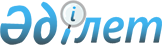 О некоторых мерах по усилению миграционного контроля
					
			Утративший силу
			
			
		
					Постановление Правительства Республики Казахстан от 13 марта 2003 года N 241. Утратило силу постановлением Правительства Республики Казахстан от 21 января 2012 года № 148

      Сноска. Утратило силу постановлением Правительства РК от 21.01.2012 № 148 (вводится в действие по истечении десяти календарных дней после первого официального опубликования).      В соответствии со  статьей 21  Закона Республики Казахстан от 13 декабря 1997 года "О миграции населения", в целях упорядочения контроля за въездом и пребыванием в Республике Казахстан иностранных граждан Правительство Республики Казахстан постановляет: 

      1. Внести в  постановление  Правительства Республики Казахстан от 28 января 2000 года N 136 "Отдельные вопросы правового регулирования пребывания иностранных граждан в Республике Казахстан" (САПП Республики Казахстан, 2000 г., N 4, ст. 55; N 27, ст. 320) следующие дополнения и изменения: 

      в Правилах въезда и пребывания иностранных граждан в Республике Казахстан, а также их выезда из Республики Казахстан, утвержденных указанным постановлением: 

      дополнить пунктом 11-1 следующего содержания: 

      "11-1. При въезде в Республику Казахстан каждому иностранному гражданину, достигшему 16-летнего возраста, выдается миграционная карточка. 

      Миграционные карточки подлежат сдаче при выезде из Республики Казахстан. 

      Миграционные карточки не выдаются: 

      лицам, паспорта которых регистрируются в Министерстве иностранных дел Республики Казахстан и его представительствах; 

      лицам, имеющим визы Республики Казахстан; 

      членам экипажей воздушных, морских и речных судов; 

      работникам поездных бригад, в т.ч. рефрижераторных, локомотивных и лицам, сопровождающим грузы, следующие железнодорожным транспортом; 

      пассажирам поездов, следующих транзитом через территорию Республики Казахстан; 

      водителям автотранспортных средств, осуществляющих международные автоперевозки. 

      Правила выдачи миграционной карточки определяются органами, уполномоченными Правительством Республики Казахстан."; 

      пункт 13 изложить в следующей редакции: 

      "13. Иностранные граждане, временно пребывающие в Республике Казахстан, обязаны зарегистрироваться в течение пяти календарных дней по месту своего постоянного или временного проживания. Регистрация иностранных граждан осуществляется по документам, удостоверяющим личность."; 

      пункт 15 изложить в следующей редакции: 

      "15. Регистрация оформляется на период, не превышающий срок действия национального паспорта иностранного гражданина и визы. 

      Регистрация граждан, прибывших в Республику Казахстан из стран, с которыми у Республики Казахстан имеются международные договоры о безвизовом порядке въезда и пребывания, производится на срок, не превышающий девяносто суток, и в дальнейшем может быть продлена на такой же срок. 

      Регистрация иностранных граждан, в отношении которых имеется оформленное в установленном законом порядке разрешение на привлечение иностранной рабочей силы, оформляется на срок действия данного разрешения. 

      Регистрация иностранных граждан, обучающихся в учебных заведениях Республики Казахстан, оформляется на один учебный год. 

      Иностранные граждане могут быть освобождены от регистрации паспортов в соответствии с законодательными актами Республики Казахстан и международными договорами, ратифицированными Республикой Казахстан."; 

      пункт 23 изложить в следующей редакции: 

      "23. В выдаче разрешения на постоянное проживание в Республике Казахстан иностранцу и лицу без гражданства может быть отказано: 

      1) заведомо незаконным иммигрантам, а также иммигрантам, преследуемым за совершение преступлений по законодательствам стран, выходцами из которых они являются; 

      2) лицам, освободившимся из мест лишения свободы, постоянное место жительства которых до совершения преступления было за пределами Республики Казахстан; 

      3) лицам, совершившим преступления против человечества; 

      4) лицам, за исключением оралманов, не предоставившим подтверждение своей платежеспособности на период пребывания в Республике Казахстан, в порядке, определяемом Правительством Республики Казахстан; 

      5) лицам, имеющим заболевание, которое может стать причиной эпидемии на территории Республики Казахстан, в соответствии с заключением органов здравоохранения и других уполномоченных органов Республики Казахстан; 

      6) лицам, нарушившим законодательство о правовом положении иностранных граждан и лиц без гражданства в Республике Казахстан, на основании мотивированного решения уполномоченного органа, органов внутренних дел и Комитета национальной безопасности в порядке, установленном Правительством Республики Казахстан. 

      Отказ в выдаче вида на жительство и удостоверения лица без гражданства может быть обжалован в порядке, установленном законодательством Республики Казахстан."; 

      абзац первый пункта 36 дополнить предложением следующего содержания: 

      "Их содержание производится в спецучреждениях органов внутренних дел в порядке, определенном для граждан Республики Казахстан.". 

      2. Министерству внутренних дел, Комитету национальной безопасности (по согласованию), Агентству таможенного контроля, Министерству транспорта и коммуникаций Республики Казахстан в установленном законодательством порядке в срок до 1 мая 2003 года разработать единые правила выдачи миграционных карточек, возложив функции по их оформлению в пунктах пропуска через государственную границу на военнослужащих Пограничной службы КНБ, а там где они отсутствуют - на сотрудников Агентства таможенного контроля Республики Казахстан. 

      Министерству транспорта и коммуникаций Республики Казахстан обеспечить заблаговременную выдачу перевозчиками бланков миграционных карточек иностранным гражданам в пути следования пассажирским транспортом до прибытия в пункты пропуска через государственную границу Республики Казахстан. 

      3. Министерству транспорта и коммуникаций совместно с Министерством иностранных дел Республики Казахстан согласовать в установленном порядке с Министерством путей сообщения Российской Федерации размещение органов контроля Республики Казахстан в железнодорожных пунктах пропуска на участках железных дорог, находящихся под управлением российских железных дорог, и установить стоянки пассажирских и грузовых поездов на время, необходимое для проведения пограничного и таможенного контроля. 

      4. Министерству транспорта и коммуникаций, Министерству внутренних дел, Комитету национальной безопасности (по согласованию), Министерству финансов Республики Казахстан обеспечить использование ведомственных систем, в том числе систем "ТАИС" и "Беркут" при осуществлении миграционного контроля.  <*> 

     Сноска. В пункт 4 внесены изменения - постановлением Правительства РК от 13 января 2006 года N 38 . 

      5. Настоящее постановление вступает в силу с момента опубликования.        Премьер-Министр 

      Республики Казахстан 
					© 2012. РГП на ПХВ «Институт законодательства и правовой информации Республики Казахстан» Министерства юстиции Республики Казахстан
				